\МУНИЦИПАЛЬНОЕ КАЗЕННОЕ ОБЩЕОБРАЗОВАТЕЛЬНОЕ УЧРЕЖДЕНИЕ «БАЛ ТА МАХИ ИСКАЛ СРЕДНЯЯ ОБШЕОБРАЗОВА ТЕЛЬНАЯ ШКОЛА» СЕРГОКАЛИНСКОГО РАЙОНА РЕСПУБЛИКИ ДАГЕСТАН(наименование образовательной организации)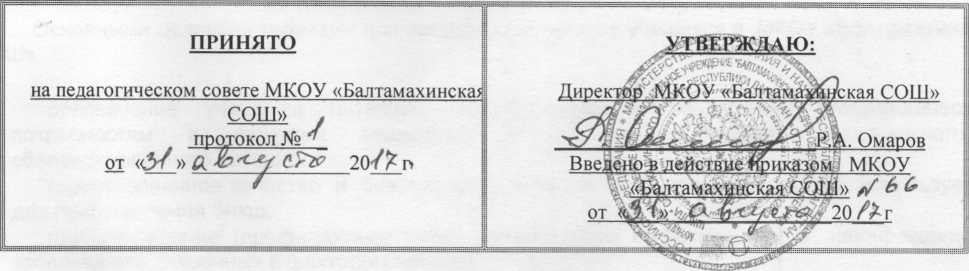 ПОЛОЖЕНИЕОБ ОРГАНИЗАЦИИ ПИТАНИЯ ОБУЧАЮЩИХСЯ
ОБЩИЕ ПОЛОЖЕНИЯ.Положение о порядке организации питания обучающихся в МКОУ «Балтамахинская СОШ» (далее - «Положение») устанавливает порядок организации рационального питания обучающихся в школе, определяет основные организационные принципы, правила и требования к организации питания учащихся, регулирует отношения между администрацией школы и родителями (законными представителями).Положение разработано в целях организации полноценного горячего питания учащихся, социальной поддержки и укрепления здоровья детей, создания комфортной среды образовательного процесса.Положение разработано в соответствии с:законом Российской Федерации «Об образовании»;Типовым положением об образовательном учреждении;уставом школы;федеральным законом от 30.03.1999 года №52-ФЗ »	О	санитарно-	эпидемиологическомблагополучии населения»;СанПиН 2.4.5.2409-08 «Санитарно-эпидемиологические	требования	к	организации питанияобучающихся в общеобразовательных учреждениях, учреждениях начального и среднего профессионального образования»;Действие настоящего Положения распространяется на всех обучающихся в школе.Настоящее Положение является локальным нормативным актом, регламентирующим деятельность школы по вопросам питания, принимается на педагогическом совете, согласовывается с Советом школы и утверждается (либо вводится в действие) приказом директора школы.Положение принимается на неопределенный срок. Изменения и дополнения к Положению принимаются в порядке, предусмотренном п.1.5, настоящего Положения.После принятия Положения (или изменений и дополнений отдельных пунктов и разделов) в новой редакции предыдущая редакция автоматически утрачивает силу.ОСНОВНЫЕ ЦЕЛИ И ЗАДАЧИ.Основными целями и задачами при организации питания учащихся в МКОУ «Балтамахинской СОШ»обеспечение учащихся питанием, соответствующим возрастным физиологическим потребностям в пищевых веществах и энергии, принципам рационального и сбалансированного питания;гарантированное качество и безопасность питания и пищевых продуктов, используемых для приготовления блюд;предупреждение (профилактика) среди обучающихся инфекционных и неинфекционных заболеваний, связанных с фактором питания;пропаганда принципов полноценного и здорового питания;социальная поддержка учащихся из социально незащищенных, малообеспеченных и семей, попавших в трудные жизненные ситуации;модернизация школьных пищеблоков в соответствии с требованиями санитарных норм и правил, современных технологий;использование бюджетных средств, выделяемых на организацию питания, в соответствии с требованиями действующего законодательства.ОБЩИЕ ПРИНЦИПЫ ОРГАНИЗАЦИИ ПИТАНИЯ УЧАЩИХСЯ.Организация питания учащихся является отдельным обязательным направлением деятельности Школы.Для организации питания учащихся используются специальные помещения( пищеблок), соответствующие требованиям санитарно- гигиенических норм и правил по следующим направлениям:соответствие числа посадочных мест столовой установленным нормам;обеспеченность технологическим оборудованием, техническое состояние которого соответствует установленным требованиям;наличие пищеблока, подсобных помещений для хранения продуктов;обеспеченность кухонной и столовой посудой, столовыми приборами в необходимом количестве и в соответствии с требованиями СанПиН;наличие вытяжного оборудования, его работоспособность;соответствие иным требованиям действующих санитарных норм и правил в Российской Федерации.В пищеблоке постоянно должны находиться:заявки на питание .журнал бракеража пищевых продуктов и продовольственного сырья;журнал бракеража готовой кулинарной продукции, журнал здоровья;журнал проведения витаминизации третьих и сладких блюд;журнал учета температурного режима холодильного оборудования;ведомость контроля рациона питания (формы учетной документации пищеблока - приложение №10 к СанПиН 2.4.5.2409-08);копии примерного 10-дневного меню (или 14-, 21-дневного меню), согласованных с Роспотребнадзором;ежедневные меню, технологические карты на приготовляемые блюда;приходные документы на пищевую продукцию, документы, подтверждающие качество поступающей пищевой продукции (накладные, сертификаты соответствия, удостоверения качества, документы ветеринарно-санитарной экспертизы и др.);книга отзывов и предложений.3.4 Администрация школы совместно с классными руководителями осуществляет организационную и разъяснительную работу с обучающимися и родителями (законными представителями) с целью организации горячего питания учащихся на платной или бесплатной основе.Администрация школы обеспечивает принятие организационно- управленческих решений, направленных на обеспечение горячим питанием учащихся, принципов и санитарно- гигиенических основ здорового питания, ведение консультационной и разъяснительной работы с родителями (законными представителями) учащихся.Режим питания в школе определяется	СанПиН 2.4.5.2409-08 «Санитарно-эпидемиологическими требованиями к организации питания обучающихся в общеобразовательных учреждениях, учреждениях начального и среднего профессионального образования», утвержденными постановлением Главного государственного санитарного врача Российской Федерации №45 от 23.07.2008 года.Питание в школе организуется на основе разрабатываемого рациона питания и примерного десятидневного меню, разработанного в соответствии с рекомендуемой формой составления примерного меню и пищевой ценности приготовляемых блюд (приложение №2 к СанПиН 2.4.5.2409-08), а также меню-раскладок, содержащих количественные данные о рецептуре блюд.Примерное меню утверждается директором школыОбслуживание горячим питанием учащихся осуществляется штатными сотрудниками школы, имеющими соответствующую профессиональную квалификацию, прошедшими предварительный (при поступлении на работу) и периодический медицинские осмотры в установленном порядке, имеющими личную медицинскую книжку установленного образца.Поставку пищевых продуктов и продовольственного сырья для организации питания в школе осуществляют предприятия (организации), специализирующиеся на работе по поставкам продуктов питания в образовательные учреждения, с которыми в соответствии с Федеральным законом от 21.07.2005 года №94-ФЗ «О размещении заказов на поставки товаров, выполнение работ, оказание услуг для государственных и муниципальных нужд».На поставку питания заключаются контракты (договоры) непосредственно школой, являющимися муниципальными заказчиками. Поставщики должны иметь соответствующую материально- техническую базу, специализированные транспортные средства, квалифицированные кадры. Обеспечивать поставку продукции, соответствующей по качеству требованиям государственных стандартов и иных нормативных документов.Гигиенические показатели пищевой ценности продовольственного сырья и пищевых продуктов, используемых в питании учащихся, должны соответствовать СанПиН 2.4.5.2409-08.Медико-биологическая и гигиеническая оценка рационов питания (примерных меню), разрабатываемых школьной столовой, выдача санитарно-эпидемиологических заключений о соответствии типовых рационов питания (примерных меню) санитарным правилам и возрастным нормам физиологической потребности детей и подростков в пищевых веществах и энергии, плановый контроль организации питания, контроль качества поступающего сырья и готовой продукции, реализуемых в школе, осуществляется органами Роспотребнадзора.Директор школы является ответственным лицом за организацию и полноту охвата учащихся горячим питанием.Приказом директора школы из числа административных или педагогических работников назначается лицо, ответственное за полноту охвата учащихся питанием и организацию питания на текущий учебный год.Контроль и учет денежных средств, выделяемых на организацию питания, осуществляет ответственный за оборот денежных средств, назначаемый приказом директора школы на текущий учебный год.ПОРЯДОК ОРГАНИЗАЦИИ ПИТАНИЯ УЧАЩИХСЯ В ШКОЛЕ.Питание учащихся организуется на бесплатной основе (за счет бюджетных средств)Ежедневные меню рационов питания согласовываются директором школы, меню с указанием сведений об объемах блюд и наименований кулинарных изделий вывешиваются в обеденном зале.Столовая школы осуществляет производственную деятельность в режиме односменной работы школы и шестидневной учебной недели.Отпуск горячего питания обучающимся организуется по классам (группам) на переменах продолжительностью не менее 10 и не более 20 минут, в соответствии с режимом учебных занятий. В школе режим предоставления питания учащихся утверждается приказом директора школы ежегодноОтветственный дежурный по школе обеспечивает сопровождение учащихся классными руководителями, педагогами в помещение столовой. Сопровождающие классные руководители, педагоги обеспечивают соблюдение режима посещения столовой, общественный порядок и содействуют работникам столовой в организации питания, контролируют личную гигиену учащихся перед едой.Организация обслуживания учащихся горячим питанием осуществляется путем предварительного накрытия столов.Проверку качества пищевых продуктов и продовольственного сырья, готовой кулинарной продукции, соблюдение рецептур и технологических режимов осуществляет бракеражная комиссия в составе работника ФАП, ответственного за организацию горячего питания, повара (заведующего столовой), завхоза школы. Состав комиссии на текущий учебный год утверждается приказом директора школы. Результаты проверок заносятся в бракеражные журналы (журнал бракеража пищевых продуктов и продовольственного сырья, журнал бракеража готовой кулинарной продукции).4 8. Ответственное лицо за организацию горячего питания в школе:проверяет ассортимент поступающих продуктов питания, меню,своевременно совместно с ответственным лицом за оборот денежных средств на питание производит замену отсутствующих учащихся, получающих бесплатное питание,совместно с медицинской сестрой осуществляет контроль соблюдения графика отпуска питания учащимся, предварительного накрытия (сервировки) столов;принимает меры по обеспечению соблюдения санитарно- гигиенического режима;Ответственное лицо за оборот денежных средств:ежедневно принимает от классных руководителей заявки по количеству питающихся учащихся на следующий учебный день;передает заявку для составления меню-требования, меню и определения стоимости питания на день;осуществляет контроль количества фактически отпущенных завтраков и обедов.КОНТРОЛЬ ОРГАНИЗАЦИИ ШКОЛЬНОГО ПИТАНИЯ.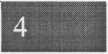 Контроль организации питания, соблюдения санитарно — эпидемиологических норм и правил, качества поступающего сырья и готовой продукции, реализуемых в школе, осуществляется органами Роспотребнадзора. Контроль целевого использования бюджетных средств, выделяемых на питание в образовательном учреждении, осуществляет ЦБ УО. Контроль целевого использования, учета поступления и расходования денежных и материальных средств осуществляет ЦБ УО.Текущий контроль организации питания школьников в учреждении осуществляют ответственные за организацию питания, уполномоченные члены Совета школы и родительского комитета, представители первичной профсоюзной организации школы, специально создаваемая комиссия по контролю организации питания.Состав комиссии по контролю организации питания в школе утверждается директором школы в начале каждого учебного года.Ответственность за достоверность информации в заявках, классных журналах и отчетах несут классные руководители.Заместители директора контролируют работу классных руководителей и воспитателей по пропаганде и организации горячего питания обучающихся.Директор осуществляет общий контроль за организацию питания в школе.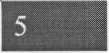 